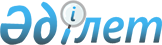 О реорганизации Республиканского государственного предприятия на праве хозяйственного ведения "Казахавтодор" Комитета автомобильных дорог и строительства инфраструктурного комплекса Министерства транспорта и коммуникаций Республики КазахстанПостановление Правительства Республики Казахстан от 23 июня 2004 года N 692      Правительство Республики Казахстан постановляет: 

      1. Реорганизовать Республиканское государственное предприятие на праве хозяйственного ведения "Казахавтодор" Комитета автомобильных дорог и строительства инфраструктурного комплекса Министерства транспорта и коммуникаций Республики Казахстан путем выделения из его состава Республиканского государственного предприятия на праве хозяйственного ведения "Казахдорстрой" (далее - Предприятие). 

      2. Определить органом государственного управления Предприятием Комитет автомобильных дорог и строительства инфраструктурного комплекса Министерства транспорта и коммуникаций Республики Казахстан. 

      3. Определить основным предметом деятельности Предприятия развитие сети государственных автомобильных дорог и других объектов инфраструктуры, а именно: строительство, реконструкцию, капитальный и средний ремонт. 

      4. Министерству транспорта и коммуникаций Республики Казахстан в установленном законодательством порядке: 

      1) представить на утверждение в Комитет государственного имущества и приватизации Министерства финансов Республики Казахстан устав Предприятия; 

      2) осуществить государственную регистрацию Предприятия в органах юстиции; 

      3) принять иные меры, вытекающие из настоящего постановления. 

      5. Утратил силу постановлением Правительства РК от 05.08.2013 № 796.

      6. Контроль за исполнением настоящего постановления возложить Заместителя Премьер-Министра Республики Казахстан Мынбаева С.М. 

      7. Настоящее постановление вступает в силу со дня подписания.       Премьер-Министр 

      Республики Казахстан 
					© 2012. РГП на ПХВ «Институт законодательства и правовой информации Республики Казахстан» Министерства юстиции Республики Казахстан
				